Books on Flight Response Questions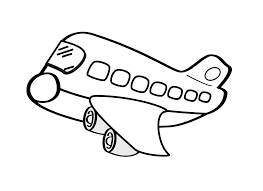 Please write ALL the facts you already knew about flight: Please list 3 books you read from the “Books on Flight” collection. Include Title and Author(s).1)___________________________________________________________2)___________________________________________________________3)___________________________________________________________What 3 new questions do you have after reading books about flight? 1)___________________________________________________________
2)___________________________________________________________
3)___________________________________________________________
How/where can you find answers to these questions? Please list and describe 3 important facts you have learned from reading books on flight that you believe your classmates should know! 1)_____________________________________________________________________________________________________________________________________________________________________________________2)_____________________________________________________________________________________________________________________________________________________________________________________3)_____________________________________________________________________________________________________________________________________________________________________________________Please draw and label a picture explaining 1 important fact from your list above. Extra writing room.